ИТОГИ МЕРОПРИЯТИЙ РОДИТЕЛЬСКОГО КОНТРОЛЯ ЗА КАЧЕСТВОМ ПИТАНИЯВ соответствии с положением о родительском контроле организации горячего питания обучающихся, в октябре 2022-2023 учебный год был организован родительский контроль за качеством питания в МБОУ «Юбилейная СОШ»Школьную столовую посетили представители Управляющего Совета Шутова Юлия Михайловна и Рычкова Татьяна  Алексеевна и член комиссии зам. директор по АХЧ Лосева Ирина Николаевна с   целью совершенствования системы организации школьного питания обучающихся. Контролировалось:– количество приемов пищи;– наличие графика приема пищи обучающихся;– качество и сервирование столов официантами;– благоприятные условия для приема пищи, сервировку столов, микроклимат, освещенность;– вкус пищи;– энергетическая ценность рациона питания;– рациональное распределение суточной калорийности по приемам пищи;– раздача блюд;– организация прихода классов в столовую. При проведении мероприятий контроля за организацией питания детей в МБОУ «Юбилейная СОШ» отмечается соответствие:– реализуемых блюд утвержденному меню;– массы порций нормам;– температуры подаваемых блюд нормам СанПиН;–состояния столовых приборов и посуды в школьной столовой;– качества уборки помещения столовой;– санитарно-технического содержания обеденного зала (помещения для приема пищи),– рецеркулятора в обеденном зале;– контроля организации питания со стороны учителей и администрации школы;– условий соблюдения правил личной гигиены обучающимися;– наличия и состояния санитарной одежды у сотрудников, осуществляющих раздачу готовых блюд;– вкусовых предпочтений детей, удовлетворенности ассортиментом и качеством потребляемых блюд по результатам выборочного опроса детей с согласия их родителей или иных законных представителей;Замечаний по работе столовой и качеству питания нет.Ответственные по вопросам питания Полысаева Т.Н-социальный педагог и Скамьина С.Г. прошли обучение по санитарно-просветительской программе «Основы здорового питания» (для детей школьного возраста)Обучающиеся и родители 1-4 классов  приняли участие в анкетировании по удовлетворённостью питанием для детей и родителей общеобразовательных организациях субъектов Российской Федерации.Анкетирование  проводилось на сайте фцмпо.рф в сети Интернет в разделе «Социологические исследования»:Родители-48Обучающиеся-42Итоги проверки обсуждались на Управляющем совете и  на общеродительских собраниях.Ответственная за организацию                   Скамьина С.Г-Зам. директора по ВР.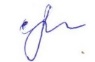 родительского контроля 